Das Foto finden Sie auch in unserer Fotogalerie unter Cafe`HilDe!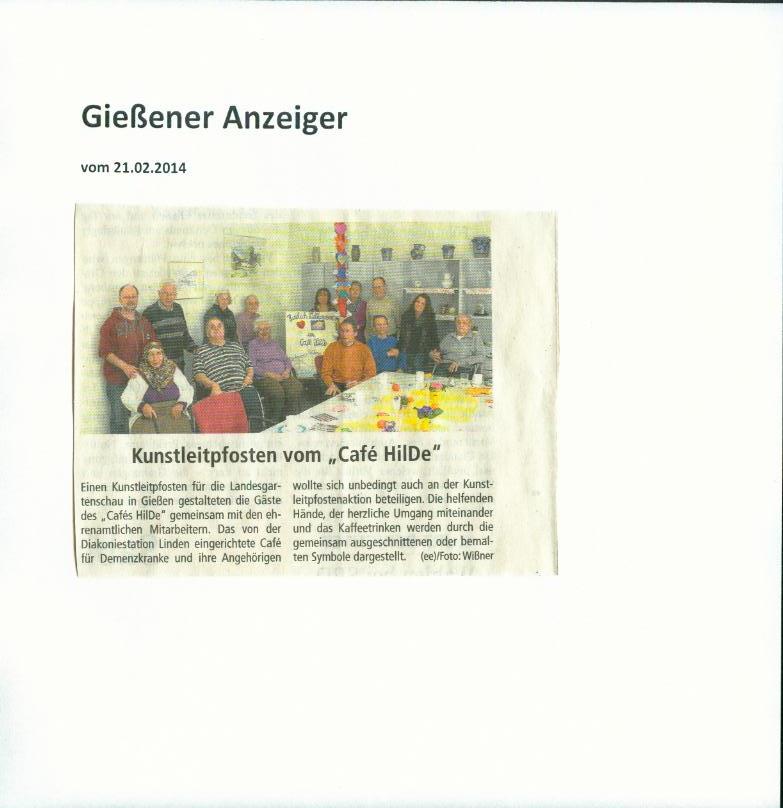 